Муниципальный этап Всероссийской олимпиады школьников по математике 2012-2013Задачи для 10-11-х классовЗадача 1. Две точки пересечения графиков функций    и   лежат на биссектрисе первого и третьего координатных углов. Найдите  и . Ответ: .Решение. Поскольку уравнение биссектрисы первого и третьего координатных углов имеет вид , то системы уравнений   и    имеют одинаковые решения. Следовательно, уравнения   и  имеют одинаковые решения. Последние уравнения равносильны уравнениям   и  . Поскольку это приведённые квадратные уравнения, то они имеют одинаковые наборы из двух корней только в случае равенства их соответствующих коэффициентов (это следует из теоремы Виета), т.е.   и  . Отсюда получаем, что . Проверим, что в указанном случае у графиков действительно есть точки пересечения. Решив систему, находим, что эти точки (1;1) и (-1;-1).Критерии. Угаданы коэффициенты  и  (приведены без обоснования того, что это единственно возможные коэффициенты) и проведена проверка того, что точки пересечения графиков лежат на прямой ,  – оценка 1 балл. Верно найдены  и , но не проведена проверка – 6 баллов.Задача 2. Даны четыре целых числа. Известно, что сумма любых трёх из них делится на 2012. Докажите, что каждое число делится на 2012.Решение. Обозначим эти числа , ,  и , их сумму обозначим через . Тогда найдутся такие целые числа , ,  и , что , ,  и . Сложив эти равенства, получим , т.е. . Следовательно,  делится на , а так как , то  делится на 2012. Поскольку , то  делится на 2012. Аналогично получаем для других чисел.Критерии. Верно получено, что утроенное число делится на 2012, откуда делается вывод о том, что само число делится на 2012, без ссылки на взаимную простоту 3 и 2012 – минус 2 балла.Задача 3. В окружность с центром в точке  вписан треугольник . Биссектриса угла  пересекает окружность в точке . Докажите, что угол  равен полуразности углов  и  треугольника .Решение. Если , то дуги  и  равны, поскольку на них опираются равные углы  и ; дуги  и  также равны, поскольку на них опираются равные углы  и . Следовательно,  – диаметр окружности и угол  равен нулю. Предположим, что . Обозначим углы ,  и  треугольника  через ,  и  соответственно. Пусть  – ещё одна точка пересечения прямой  и окружности. Точка  лежит на дуге  (действительно, так как , то меньшая дуга  больше меньшей дуги , а поскольку точка  делит дугу  пополам, то  принадлежит меньшей дуге ). Градусные меры дуг  и  равны , поскольку на них опираются углы  и , равные   . Градусная мера дуги  равна , следовательно,  . Угол  прямой, поскольку опирается на диаметр , следовательно, . Поэтому  .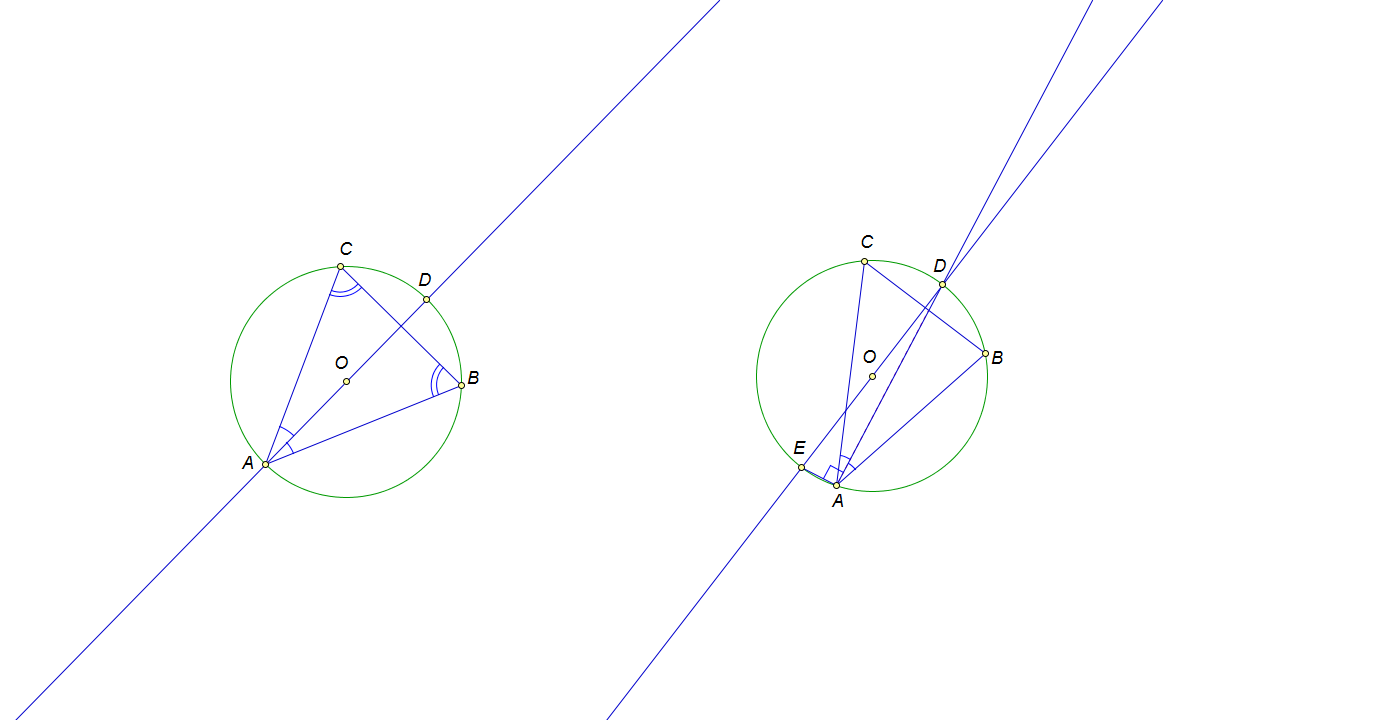 Критерии. Не разобран случай равных углов – минус 2 балла. Разобран только случай равных углов – оценка 1 балл.Задача 4. Докажите неравенство    для всех .Решение. 1-й способ. Из условия следует, что все знаменатели положительны. Умножим обе части неравенства на произведение этих знаменателей, получим равносильное неравенство, т.е. , а это равносильно неравенству . Последнее неравенство можно переписать в виде .Оно верно, поскольку каждое слагаемое в левой части неотрицательно. 2-й способ. Из известного неравенства , которое верно для всех положительных  и , следует, что . Теперь осталось доказать, что , а это неравенство равносильно .Критерии. Не указано, что все знаменатели положительные – минус 1 балл. Не указано, что все переходы равносильны – минус 1 балл.Задача 5. Два игрока поочерёдно вписывают натуральные числа в таблицу 2  2 до тех пор, пока таблица не будет заполнена полностью. После этого они вычисляют число x, равное разности между произведением двух чисел первой строки и произведением двух чисел второй строки. Второй игрок побеждает, если x — ненулевое число, модуль которого не превышает наименьшего из чисел, записанных в таблице; в противном случае побеждает первый игрок. Кто из игроков выиграет при правильной игре?Ответ: первый игрок.Решение. Своим начальным ходом первый игрок может вписать число 2 в любую клетку первой строки. Рассмотрим все возможные варианты продолжения игры.1) Пусть второй игрок вписал в одну из свободных клеток число n  2. Тогда первый игрок вписывает число n в клетку другой строки. Если m — это четвёртое вписанное в таблицу число, то x  2n – mn, т.е. число x делится на n. Следовательно, либо x  0, либо x не меньше, чем n, а значит, строго больше наименьшего из чисел таблицы.2) Пусть второй игрок вписал в одну из свободных клеток число 1. Тогда своим ходом первый игрок вписывает в пустую клетку второй строки число 2. Ясно, что в этом случае x заведомо окажется чётным числом. Итак, либо выполнено x  0, либо x не меньше 2, т.е. строго больше наименьшего из чисел таблицы.3) Пусть второй игрок вписал в одну из клеток второй строки число 2. Тогда первый игрок вписывает в одну из свободных клеток число 1, что фактически сводит игру к уже рассмотренному случаю 2).4) Нам остаётся разобрать случай, когда второй игрок вписал число 2 в единственную остававшуюся свободной клетку первой строки. Тогда первый игрок вписывает в клетку второй строки число 4. В этом случае число x обязательно будет делиться на 4. Поэтому либо x  0, либо x не меньше 4, т.е. строго больше наименьшего из чисел таблицы.